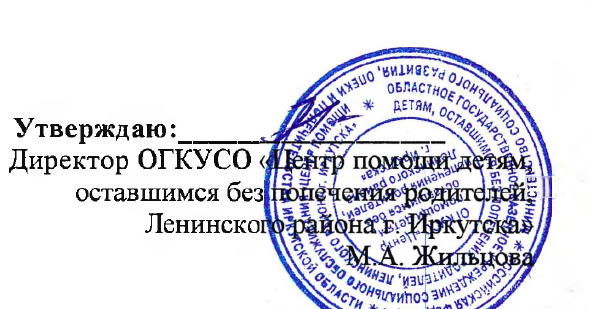 План работы  отделения социально-правовой помощи на 2023 г.Цели и задачи на 2023 год:Цель:1.Предоставление квалифицированных социально-правовых услуг несовершеннолетним, находящимся в трудной жизненной ситуации2.Сохранение прав воспитанников жить и воспитываться в семье.Задачи:Оказание содействия органам опеки и попечительства в дальнейшем жизнеустройстве несовершеннолетних;Восстановление социально-правового статуса несовершеннолетних;Защита личных, имущественных прав и гарантий в соответствии с действующим законодательством.Снижение количества самовольных уходов.План работы отделения социально-правовой помощи на ЯНВАРЬ 2023 г.План работы отделения социально-правовой помощи на ЯНВАРЬ 2023 г.План работы отделения социально-правовой помощи на ЯНВАРЬ 2023 г.План работы отделения социально-правовой помощи на ЯНВАРЬ 2023 г.План работы отделения социально-правовой помощи на ЯНВАРЬ 2023 г.Организационная и аналитическая работаОрганизационная и аналитическая работаОрганизационная и аналитическая работаОрганизационная и аналитическая работаОрганизационная и аналитическая работа№ДатаМероприятие КлассОтветственный19Составление списков воспитанников на новый год 2023 г.Клюева О.П.2в течение месяца  Работа с личными делами вновь прибывших воспитанников Клюева О.П.Ковалева Е.В. Крюкова О.Д.3в течение месяцаПодготовка и подача отчетов  для министерства социального развития, опеки и попечительства, МУМСРОиП ИО №1 Клюева О.П.410   Составление плана работы отделения на месяц Клюева О.П.510-20Составление плана работы ОСПП на 2023 год.Клюева О.П.610-20Составление совместных планов работы с ОДН, КДН, ЦПН на 2023 г.Крюкова О.Д.710-23Подготовка отчетов гос.опекуна о хранении, использовании имущества воспитанниковКлюева О.П.817-23Подготовка документов и информации в отношении воспитанников, семей воспитанников, находящихся в СОП для КДНиЗПКлюева О.П.,Крюкова О.Д.Социально-правовая защита несовершеннолетних учреждения Социально-правовая защита несовершеннолетних учреждения Социально-правовая защита несовершеннолетних учреждения Социально-правовая защита несовершеннолетних учреждения Социально-правовая защита несовершеннолетних учреждения 1в течение месяца Работа в УПФР Ленинского района г. Иркутска  по оформлению пенсии по случаю потери кормильца  - оформление СНИЛС Клюева О.П. 2 в течение месяцаРабота с УФМС:1.Прописка поступивших детей;2.Выписка выбывших воспитанников.  3. Получение паспорта РФ на Ли В.Крюкова О.Д. 3в течение месяцаРабота с МУМСРОП ИО №1:1. Подача дополнений к анкетам;2. Подача запрашиваемой информации;3. Подготовка и передача личных дел для оформления опеки4. Содействие органам опеки в подготовке видеоанкет  воспитанников5.  Работа по включению Вахрушева Р., Бауровой А.   в список, нуждающихся в получении жилого помещения Клюева О.П.Ковалева Е.В.4в течение месяцаРабота с судами:Подача искового  заявления о признании членом семьи нанимателя несовершеннолетнего Ван-Бин Д.Участие в судебных заседаниях по лишению родительских прав  матери  Лисицыной, восстановлению в родительских правах матери Тигунцева Н.Оформление заявлений на выдачу судебных приказов о взыскании алиментовСуворова Ю.С.Ковалева Е.В.5 10-11Работа  с ОСБ: проверка поступлений денежных средств на лицевые счета воспитанников, открытие лицевых счетов Клюева О.П.6 в течение месяцаРабота с ОСП по взысканию алиментов: оформление запросов, ходатайств.   Ковалева Е.В.7В течение месяцаРабота по родственникам воспитанников: установление родственных связей, выяснение намеренийКлюева О.П.8постоянно Ведение отчетов о проведении мероприятий по розыску воспитанников, проведение служебных расследований по фактам самовольных уходов Крюкова О.Д.9постоянноРазработка и утверждение ИПРИЖ  на воспитанников ЦентраКлюева О.П.10постоянноРабота с УК, иными ресурсоснабжающими организациями по разделению лицевых счетов, получению запрашиваемой информации и др.Ковалева Е.В.1123-31Оформление проездных билетов на воспитанниковКрюкова О.Д.Социально-педагогическая работа Социально-педагогическая работа Социально-педагогическая работа Социально-педагогическая работа Социально-педагогическая работа 1в течение месяцаРабота  с  МБОУ СОШ  г. Иркутска: устройство детей в школу, заполнение договоров и согласий, ведение ЕСРНКрюкова О.Д.218Викторина «Что я знаю о правах и обязанностях» (правовое просвещение)8-9Крюкова О.Д.324ДЕНЬ ИНСПЕКТОРА ТОЗКрюкова О.Д. Бароева М.Л.4по необходимостиСОВЕТ ПРОФИЛАКТИКИ Крюкова О.Д.525«Соблюдение закона-главное правило»-беседа-диалог      (профилактика самовольных уходов и правонарушений)ТОЗКрюкова О.Д.631Тренинговое занятие «Доверяй, но проверяй» (Наркопост)7-10Крюкова О.Д., ЦПНДиагностико-консультативная работаДиагностико-консультативная работаДиагностико-консультативная работаДиагностико-консультативная работаДиагностико-консультативная работа1по запросу Консультативная помощь воспитанникам учреждения, родственникам воспитанников (в том числе по вопросу семейного жизнеустройства, восстановлению в родительских правах, исполнению родительских обязанностей)Клюева О.П.2По необходимостиКонсилиум (вновь прибывшие дети, совершившие самовольный уход, закрытие ИПРИЖ)Клюева О.П.Крюкова О.Д.Проф. ориентационная работа Проф. ориентационная работа Проф. ориентационная работа Проф. ориентационная работа Проф. ориентационная работа 127Беседа-обсуждение с просмотром видеофильма «Многообразие мира рабочих профессий», проведение методики «Самооценка способностей» 8 Ковалева Е.В.Научно-методическая работаНаучно-методическая работаНаучно-методическая работаНаучно-методическая работаНаучно-методическая работа1в течение месяцаЗнакомство с изменениями в законодательстве РФКлюева О.П. Ковалева Е.В.Крюкова О.Д. 2В течение месяцаУчастие в совещаниях, семинарах Клюева О.П.Ковалева Е.В.ФЕВРАЛЬФЕВРАЛЬФЕВРАЛЬФЕВРАЛЬФЕВРАЛЬОрганизационная и аналитическая работаОрганизационная и аналитическая работаОрганизационная и аналитическая работаОрганизационная и аналитическая работа№Дата Мероприятие Классответственный11,15,  еженедельноПодготовка и подача отчетов  для министерства социального развития, опеки и попечительства, МУМСРОиП ИО №1    Клюева О.П.2в теч-е месяцаРабота по установлению родственных связей  воспитанников (оформление запросов в прокуратуру, ОАБ), выяснение намерений родственниковКлюева О.П.3в теч-е месяцаРабота с документацией, личными делами воспитанниковКлюева О.П.Ковалева Е.В.Крюкова О.Д.4по  мере необходимостиСоставление планов индивидуального развития и жизнеустройства  воспитанников учрежденияКлюева О.П.51Составление плана работы отделения на месяцКлюева О.П.6В течение месяцаПодготовка и участие в комплексной проверке деятельности учреждения МУМСРОиП ИО №1Клюева О.П.Социально-правовая защита несовершеннолетнихСоциально-правовая защита несовершеннолетнихСоциально-правовая защита несовершеннолетнихСоциально-правовая защита несовершеннолетнихСоциально-правовая защита несовершеннолетних1в течение месяцаРабота с МУМСРОП ИО №1:1. Подача дополнений к анкетам;2. Подача запрашиваемой информации;3. Подготовка и передача личных дел для оформления опеки.4. Постановка воспитанников на первичный учет Клюева О.П.2в течение месяцаРабота с УФМС:1.Прописка поступивших детей;2.Выписка выбывших воспитанниковКрюкова О.Д.3в течение месяцаРабота с судами:-участие в  судебных заседаниях - подача исковых заявлений на лишение/ограничение родительских прав  родителей- подготовка  исковых заявлений по защите жилищных прав воспитанников - оформление заявлений на выдачу судебных приказов о взыскании алиментов- участие в судебных заседаниях по привлечению  родителей к уголовной ответственности по ст. 157 УК РФСуворова Ю.С.Ковалева Е.В.5 в течение месяца Работа с отделом судебных приставов по взысканию алиментов (оформление запросов, ходатайств)Ковалева Е.В.6в течение месяца Работа в ИФНС Ленинского района г. Иркутска по оформлению  ИНН на вновь прибывших воспитанников  Крюкова О.Д.7по мере необходимостиРабота в УПФР по:- оформлению СНИЛС- смене адреса получателя пенсии- оформление пенсии Клюева О.П.8постоянно Проведение служебных расследований по фактам самовольных уходов воспитанниковВедение отчетов о проведении мероприятий по розыску воспитанниковУчастие в заседанях КДНиЗПКрюкова О.Д.Социально-педагогическая работаСоциально-педагогическая работаСоциально-педагогическая работаСоциально-педагогическая работаСоциально-педагогическая работа17Беседа «Мои права и права других людей» (правовое просвещение)  8-9Крюкова О.Д.2 10ДЕНЬ ИНСПЕКТОРА  ТОЗКрюкова О.Д.Бароева М.Л.3по необходимостиСОВЕТ ПРОФИЛАКТИКИКрюкова О.Д.4по необходимостиРабота  с  МБОУ СОШ  г. Иркутска.Крюкова О.Д.515«Цена поступка» занятие-размышление (профилактика самовольных уходов и правонарушений) 8-9Крюкова О.Д.627Тренинг «Учимся говорить нет» (Наркопост)ТОЗКрюкова О.Д., ЦПНДиагностико-консультативная работаДиагностико-консультативная работаДиагностико-консультативная работаДиагностико-консультативная работаДиагностико-консультативная работа1по запросуОформление представлений  на ПМПК	Клюева О.П.2по запросу педагоговОформление карт  реабилитации вновь прибывших  воспитанников.Клюева О.П.4по запросу Консультативная помощь воспитанникам учреждения, родственникам воспитанников (в том числе по вопросу семейного жизнеустройства, восстановлению в родительских правах)Клюева О.П.5по мере необходимостиКонсилиум (вновь прибывшие дети, дети, совершившие самовольный уход, закрытие ИПРИЖ)Клюева О.П.Крюкова О.Д.Проф. ориентационная работаПроф. ориентационная работаПроф. ориентационная работаПроф. ориентационная работа117 Интерактивная беседа (мини-лекция) «Хочу. Могу. Надо. Формула осознанного выбора профессии» 8 класс  Ковалева Е.В.Научно-методическая работаНаучно-методическая работаНаучно-методическая работаНаучно-методическая работаНаучно-методическая работа1в течение месяцаПосещение совещаний, семинаров.  Клюева О.П.Ковалева Е.В.МАРТМАРТМАРТМАРТОрганизационная и аналитическая работаОрганизационная и аналитическая работаОрганизационная и аналитическая работаОрганизационная и аналитическая работаОрганизационная и аналитическая работа№ДатаМероприятие Классответственный11,15,  еженедельноПодготовка и подача отчетов  для министерства социального развития, опеки и попечительства, МУМСРОиП ИО №1Клюева О.П.2в течение месяцаРабота с документацией, личными делами воспитанников Клюева О.П.Ковалева Е.В.Крюкова О.Д.3по мере необходимостиСоставление планов индивидуального развития и жизнеустройства  воспитанников учрежденияКлюева О.П. 41Составление плана работы отделения на месяцКлюева О.П.Социально-правовая защита несовершеннолетнихСоциально-правовая защита несовершеннолетнихСоциально-правовая защита несовершеннолетнихСоциально-правовая защита несовершеннолетнихСоциально-правовая защита несовершеннолетних1в течение месяцаРабота с УФМС:1.Прописка поступивших детей;2.Выписка выбывших воспитанников3. Оформление паспортов РФ  Крюкова О.Д.2В течение месяцаПодача запросов в управляющие компании по  закрепленным жилым помещениям, помещениям, находящимся в собственностиКовалева Е.В.3 В течение месяцаЗапросы актов сохранности, правоустанавливающих документов  закрепленных жилых помещений, расположенных за пределами г. Иркутска  Ковалева Е.В.4 по мере необходимостиРабота с судами:1. Подача исковых заявлений по определению статуса воспитанников (лишение, ограничение родителей в родительских правах) 2.  Оформление заявлений на выдачу судебных приказов о взыскании алиментов4. Участие в судебных заседаниях по привлечению к уголовной ответственности  родителей по ст. 157 УК РФСуворова Ю.С.Ковалева Е.В.5в течение месяцаРабота с отделом судебных приставов:Оформление запросов, ходатайствОформление заявлений на привлечение родителей к административной ответственности по ч. 1ст. 5.35 КоАП РФ   Ковалева Е.В.6по необходимости Работа в УПФР по:- оформлению СНИЛС,- оформлению пенсий Клюева О.П.7в течение месяцаРабота с МУМСРОиП ИО №1:1. Подача дополнений к анкетам;2. Подача запрашиваемой информации; 3. Подготовка и передача личных дел для оформления опеки.4. Обновление фотографий воспитанников5. Постановка на первичный учетКлюева О.П.8 в течение месяцаРабота в ИФНС Ленинского района г. Иркутска по оформлению  ИНН на вновь прибывших воспитанников Крюкова О.Д.927-31Проверка поступлений денежных средств на счета воспитанников в ОСБКлюева О.П.10постоянно 1.Ведение отчетов о проведении мероприятий по розыску воспитанников2. Проведение служебных расследований по фактам самовольных уходов3. Участие в заседаниях КДНиЗПКрюкова О.Д.Социально-педагогическая работаСоциально-педагогическая работаСоциально-педагогическая работаСоциально-педагогическая работаСоциально-педагогическая работа115 «Организации стоящие на страже детства»   (занятие по правовому просвещению) 8-9Крюкова О.Д.216ДЕНЬ ИНСПЕКТОРА  ТОЗКрюкова О.Д.Бароева М.Л.322«Мотивы моего поведения»-беседа рассуждение (профилактика самовольных уходов и правонарушений)ТОЗКрюкова О.Д.4 28Кинолекторий «Кто крадет трезвость?» (Наркопост)7-9Крюкова О.Д., ЦПН5По необходимостиСОВЕТ ПРОФИЛАКТИКИ, КДНТОЗ Крюкова О.Д.6в течение месяцаРабота  с  МБОУ СОШ  г. Иркутска.Крюкова О.Д.Диагностико-консультативная работаДиагностико-консультативная работаДиагностико-консультативная работаДиагностико-консультативная работа1по плануОформление представлений  на ПМПК, ПМПк Клюева О.П.2по запросу педагоговЗаполнение карт  реабилитации вновь прибывших воспитанников Клюева О.П.3по запросуКонсультирование воспитанников учреждения, родственников воспитанников (в том числе по вопросам семейного жизнеустройства, восстановлению в родительских правах)Клюева О.П.5по запросу Консилиум (вновь прибывшие воспитанники, дети, совершившие самовольный уход, закрытие ИПРИЖ)Клюева О.П.Крюкова О.Д.Проф. ориентационная работаПроф. ориентационная работаПроф. ориентационная работаПроф. ориентационная работа131 Экскурсия (по необходимости в дистанционном формате): Иркутский хлебозавод/Кондитерская фабрика «Ангара» и т.п. - ознакомительные проф.пробы8 класс	Ковалева Е.В.Научно-методическая работаНаучно-методическая работаНаучно-методическая работаНаучно-методическая работаНаучно-методическая работа1в течение месяца Посещение семинаров, конференций, КПКв течение месяца Клюева О.П. Ковалева Е.В.Крюкова О.Д.АПРЕЛЬАПРЕЛЬАПРЕЛЬАПРЕЛЬАПРЕЛЬОрганизационная и аналитическая работаОрганизационная и аналитическая работаОрганизационная и аналитическая работаОрганизационная и аналитическая работа№ДатаМероприятие Классответственный11,15  еженедельноПодготовка и подача отчетов  для министерства социального развития, опеки и попечительства, МУМСРОиП ИО №1Клюева О.П.2в течение месяцаРабота с документацией, личными делами воспитанников Клюева О.П.Ковалева Е.В.Крюкова О.Д.33Составление плана работы отделения на месяцКлюева О.П.4по мере необходимостиСоставление планов индивидуального развития и жизнеустройства  воспитанников учреждения		Клюева О.П. Социально-правовая защита несовершеннолетнихСоциально-правовая защита несовершеннолетнихСоциально-правовая защита несовершеннолетнихСоциально-правовая защита несовершеннолетнихСоциально-правовая защита несовершеннолетних1в течение месяцаРабота с УФМС:1.Прописка поступивших детей;2.Выписка выбывших воспитанников3.Оформление паспорта РФ на  Мухидаева В.  Крюкова О.Д.2в течение месяцаРабота с судами:1.Подача исковых заявлений по установлению места жительства 2. Подача исковых заявлений по определению статуса воспитанников (лишение, ограничение родителей в родительских правах, защита жилищных прав).3.  Оформление заявлений на выдачу судебных приказов о взыскании алиментов4. Участие в судебных заседаниях по привлечению родителей к уголовной ответственности по ст. 157 УК РФ Суворова Ю.С.Ковалева Е.В.3в течение месяцаРабота с МУМСРОиП ИО №1:1. Подача дополнений к анкетам;2. Подача запрашиваемой информации; 3. Подготовка и передача личных дел для оформления опеки4. Постановка на первичный учет воспитанников5. Обновление фотографийКлюева О.П.4по необходимости Работа в УПФР по:- оформлению СНИЛС,- оформлению пенсий Михеева Л.А.5в течение месяцаРабота с отделом судебных приставов:Оформление запросов, ходатайств по взысканию алиментовОформление   заявлений на привлечение родителей к административной ответственности по ч.1 ст. 5.35 КоАП РФ, уголовной ответственности по ст. 157 УК РФ Ковалева Е.В.6в течение месяца Работа по включению воспитанников  в список детей-сирот и детей, оставшихся без попечения родителей, нуждающихся в получении жилых помещенийКовалева Е.В. 7в течение месяцаРабота по установлению круга близких родственников несовершеннолетних (запросы в прокуратуру, ОАБ, выяснение намерений)Клюева О.П.8постоянно 1.Ведение отчетов о проведении мероприятий по розыску воспитанников2. Проведение служебных расследований по фактам самовольных уходов3. Участие в заседаниях КДНиЗПКрюкова О.Д.9В течение месяцаРабота по защите жилищных прав воспитанников:  запросы, ходатайства в УК, СРЦ, разделение лицевых счетовКовалева Е.В.Социально-педагогическая работаСоциально-педагогическая работаСоциально-педагогическая работаСоциально-педагогическая работаСоциально-педагогическая работа1по необходимостиСОВЕТ ПРОФИЛАКТИКИ, КДНКрюкова О.Д.212 «Статус ребёнка в трудовых отношениях» (занятие по правовому просвещению)8-9Крюкова О.Д.319 «Моё окружение-компания по возрасту» беседа-диалог (профилактика самовольных уходов и правонарушений)ТОЗКрюкова О.Д.425 Тренинг «Мне это нравится, а это – нет» (Наркопост)8-9Крюкова О.Д, ЦПН527 ДЕНЬ ИНСПЕКТОРА  ТОЗКрюкова О.Д.,Бароева М.Л.Диагностико-консультативная работаДиагностико-консультативная работаДиагностико-консультативная работаДиагностико-консультативная работа1по плануОформление представлений  на ПМПК, ПМПкКлюева О.П.2по запросу педагоговОформление карт реабилитации на вновь прибывших детейКлюева О.П. 3по запросуКонсультирование воспитанников учреждения, родственников воспитанников (в том числе по вопросам семейного жизнеустройства, восстановлению в родительских правах)Клюева О.П.4по необходимостиКонсилиум (вновь прибывшие воспитанники, совершившие самовольный уход, закрытие ИПРИЖ) Клюева О.П.Крюкова О.Д.Проф. ориентационная работаПроф. ориентационная работаПроф. ориентационная работаПроф. ориентационная работаПроф. ориентационная работа128 Профориентационное занятие с элементами ролевой игры«Кем быть?»8Ковалева Е.В.Научно-методическая работаНаучно-методическая работаНаучно-методическая работаНаучно-методическая работаНаучно-методическая работа1в течение месяцаПосещение совещаний, конференций, круглых столов, КПККлюева О.П. Ковалева Е.В. Крюкова О.Д.МАЙМАЙМАЙМАЙМАЙОрганизационная и аналитическая работаОрганизационная и аналитическая работаОрганизационная и аналитическая работаОрганизационная и аналитическая работаОрганизационная и аналитическая работа№Дата Мероприятие Классответственный11,15 еженедельно Подготовка и подача отчетов  для министерства социального развития, опеки и попечительства, МУМСРОиП ИО №1Клюева О.П. Ковалева Е.В.22Составление плана работы отделения на месяц Клюева О.П.3в течение месяцаРабота с документацией, личными делами воспитанниковКлюева О.П. Ковалева Е.В.Крюкова О.Д.4в теч-е месяцаСоставление планов индивидуального развития и жизнеустройства  воспитанников учреждения	Клюева О.П.5постоянно1.Ведение отчетов о проведении мероприятий по розыску воспитанников 2. Проведение служебных расследований по фактам самовольных уходов3. Подготовка запрашиваемой информации4. Участие в заседаниях КДНиЗПКрюкова О.Д.Социально-правовая защита несовершеннолетнихСоциально-правовая защита несовершеннолетнихСоциально-правовая защита несовершеннолетнихСоциально-правовая защита несовершеннолетнихСоциально-правовая защита несовершеннолетних1в течение месяцаРабота с УФМС:1.Прописка поступивших детей;2.Выписка выбывших воспитанников;3.  Оформление  паспорта РФ   Крюкова О.Д.2В течение месяцаРабота с МУМСРОП ИО №1:1. Подача дополнений к анкетам;2. Подача запрашиваемой информации;3. Подготовка и передача личных дел для оформления опеки.4.  Постановка на первичный учет5. Подача документов на установление факта невозможности проживания в жилом помещении в отношении Загидулиных.6. Включение   в список детей, нуждающихся в получении жилого помещения Клюева О.П.Ковалева Е.В.3в течение месяцаРабота с судами:1. Подача исковых заявлений по установлению места жительства в интересах несовершеннолетних2. Подача исковых заявлений  на лишение/ограничение в родительских правах3. Подача исковых заявлений по защите жилищных прав несовершеннолетних воспитанников4. Получение решений суда 5. Подача исковых заявлений о замене стороны взыскателя в исполнительном производстве 6. Оформление заявлений на выдачу судебных приказов о взыскании алиментов7. Участие в судебных заседаниях по привлечению родителей к уголовной ответственности по ст. 157  УК РФ Суворова Ю.С.Ковалева Е.В.4по необходимости Работа в УПФР по:- оформлению СНИЛС,- оформлению пенсийКлюева О.П.5в течение месяцаРабота с отделом судебных приставов:Оформление запросов, ходатайствОформление заявлений на привлечение родителей к административной ответственности по ч.1 ст. 5.35 КоАП РФ, к уголовной ответственности по ст. 157 УК РФ   Ковалева Е.В.6в течение месяцаРабота по установлению круга близких родственников несовершеннолетних, выяснение их намеренийКлюева О.П.7В течение месяцаСоставление актов сохранности жилых помещений, расположенных на территории г. Иркутска совместно с МУМСРОиП ИО №1Ковалева Е.В.Социально-педагогическая работаСоциально-педагогическая работаСоциально-педагогическая работаСоциально-педагогическая работаСоциально-педагогическая работа112 «Уголовная ответственность за совершение преступления в отношении несовершеннолетнего» (правовое просвещение)8-9Крюкова О.Д.219«Просто поверь в себя» ситуативный практикум (профилактика самовольных уходов и правонарушений)ТОЗКрюкова О.Д.3по необходимостиСОВЕТ ПРОФИЛАКТИКИ Крюкова О.Д.423ДЕНЬ ИНСПЕКТОРА    ТОЗКрюкова О.Д.Бароева М.Л.530Профилактический квиз «Территория ЗОЖ» (Наркопост)ТОЗКрюкова О.Д., ЦПНДиагностико-консультативная работаДиагностико-консультативная работаДиагностико-консультативная работаДиагностико-консультативная работаДиагностико-консультативная работа1по необходимостиОформление представлений  на ПМПК Клюева О.П.2 по мере необходимостиЗаполнение карт  реабилитации на вновь прибывших воспитанниковКлюева О.П.3в течение месяцаКонсультирование воспитанников учреждения, родственников воспитанников (в том числе по вопросам семейного жизнеустройства, восстановлению в родительских правах)Клюева О.П.4 в течение месяцаКонсилиум (вновь прибывшие дети, воспитанники, совершившие самовольный уход, закрытие ИПРИЖ)Клюева О.П.Крюкова О.Д.Проф. ориентационная работаПроф. ориентационная работаПроф. ориентационная работаПроф. ориентационная работаПроф. ориентационная работа126 Профориентационное консультирование«Здоровье и выбор будущей профессии» с приглашением мед.работника учреждения  8        Ковалева Е.В.Научно-методическая работаНаучно-методическая работаНаучно-методическая работаНаучно-методическая работаНаучно-методическая работа1в течение месяцаПосещение совещаний, семинаров, круглых столов, КПК. Клюева О.П. Ковалева Е.В.Крюкова О.Д.		ИЮНЬ		ИЮНЬ		ИЮНЬ		ИЮНЬ		ИЮНЬОрганизационная и аналитическая работаОрганизационная и аналитическая работаОрганизационная и аналитическая работаОрганизационная и аналитическая работа№датаМероприятиеклассответственный1 1,15 еженедельно Подготовка и подача отчетов  для министерства социального развития, опеки и попечительства, МУМСРОиП ИО №1Клюева О.П.Ковалева Е.В.21Составление плана работы отделения на месяц Клюева О.П.3в течение месяцаРабота с документацией, личными делами воспитанниковКлюева О.П.Ковалева Е.В.Крюкова О.Д.5в теч-е месяцаСоставление планов индивидуального развития и жизнеустройства  воспитанников учреждения (на 6 месяцев)	Клюева О.П.6постоянно1.Ведение отчетов о проведенных мероприятиях по розыску воспитанников2. Проведение служебных расследований по фактам самовольных уходов3. Подготовка и направление запрашиваемой информации по профилактике самовольных уходов Крюкова О.Д.Социально-правовая защита несовершеннолетнихСоциально-правовая защита несовершеннолетнихСоциально-правовая защита несовершеннолетнихСоциально-правовая защита несовершеннолетнихСоциально-правовая защита несовершеннолетних1в течение месяцаПередача воспитанников на каникулярные дни в семьи граждан на основании заключений МУМСРОиП ИО Клюева О.П.2в течение месяцаРабота с МУМСРОП Иркутской области №1:1. Подача дополнений к анкетам;2. Подача запрашиваемой информации; 3. Подготовка и передача личных дел для оформления опеки.4. Обновление фото5. Включение в список детей, нуждающихся в получении жилья6. Установление факта невозможности проживания в жилых помещениях (Вахрушев С.)Клюева О.П.Ковалева Е.В. 3в течение месяцаРабота с УФМС:Прописка поступивших детей;Выписка выбывших воспитанников;Оформление паспортов РФ (Вахрушев С.) Крюкова О.Д.  4в течение месяцаРабота с судами:1. Подача исковых заявлений по установлению места жительства в интересах несовершеннолетних:2. Подача исковых заявлений  на лишение/ограничение в родительских правах3. Получение решений суда 4. Подача исковых заявлений о замене стороны взыскателя в исполнительном производстве5.  Подача заявлений в суд на вынесение судебных приказовСуворова Ю.С.Ковалева Е.В.5в течение месяцаРабота с отделом судебных приставов:Оформление запросов, ходатайствОформление заявлений на привлечение родителей к административной и уголовной ответственности   Ковалева Е.В.6в течение месяцаРабота по установлению круга близких родственников несовершеннолетних, выяснению их намеренийКлюева О.П.7 13-16Проверка поступлений денежных средств на счета воспитанников в ОСБКлюева О.П.Социально-педагогическая работаСоциально-педагогическая работаСоциально-педагогическая работаСоциально-педагогическая работаСоциально-педагогическая работа1по мере необходимостиСОВЕТ ПРОФИЛАКТИКИ, КДНТОЗКрюкова О.Д.214ДЕНЬ ИНСПЕКТОРА  ТОЗКрюкова О.Д.Бароева М.Л.Диагностико-консультативная работаДиагностико-консультативная работаДиагностико-консультативная работаДиагностико-консультативная работаДиагностико-консультативная работа1по мере необходимостиКонсультирование воспитанников учреждения, родственников воспитанников (в том числе по вопросам семейного жизнеустройства, восстановлению в родительских правах)Клюева О.П.2 по плануКонсилиум (вновь прибывшие дети, воспитанники совершившие самовольный уход, закрытие ИПРИЖ) Клюева О.П.Крюкова О.Д.Научно-методическая работаНаучно-методическая работаНаучно-методическая работаНаучно-методическая работаНаучно-методическая работа1в течение месяцаПосещение семинаров, конференций, круглых столов Клюева О.П.Ковалева Е.В.Крюкова О.Д.ИЮЛЬИЮЛЬИЮЛЬИЮЛЬИЮЛЬОрганизационная и аналитическая работаОрганизационная и аналитическая работаОрганизационная и аналитическая работаОрганизационная и аналитическая работа№Дата Мероприятиеклассответственный1 1,15 еженедельноПодготовка и подача отчетов  для министерства социального развития, опеки и попечительства, МУМСРОиП ИО №1Клюева О.П. Ковалева Е.В.2 01 Составление плана работы отделения на месяц Клюева О.П.3в течение месяцаРабота с документацией, личными делами воспитанниковКлюева О.П.Ковалева Е.В.Крюкова О.Д.4в  теч-е месяцаСоставление планов индивидуального развития и жизнеустройства  воспитанников учреждения (на 6 месяцев)	Клюева О.П.6Постоянно 1.Ведение отчетов о проделанных мероприятиях по розыску воспитанников2. Проведение служебных расследований по фактам самовольных уходовКрюкова О.Д.Социально-правовая защита несовершеннолетнихСоциально-правовая защита несовершеннолетнихСоциально-правовая защита несовершеннолетнихСоциально-правовая защита несовершеннолетних1в течение месяцаРабота с МУМСРОП Иркутской области №1:1. Подача дополнений к анкетам;2. Подача запрашиваемой информации; 3. Подготовка и передача личных дел для оформления опеки.4.Запрос распоряжений о переводе выпускников, поступивших за пределы г. Иркутска.5. Обновление фотографий6. Включение в список детей, нуждающихся в получении жилых помещенийКлюева О.П.Ковалева Е.В.2в течение месяцаРабота с УФМС:Прописка поступивших детей;Выписка выбывших воспитанников;Оформление паспортов  РФ  Крюкова О.Д.3в течение месяцаРабота с судами:1. Подача исковых заявлений по установлению места жительства в интересах несовершеннолетних:2. Подача исковых заявлений  на лишение/ограничение в родительских правах3. Получение решений суда 4. Подача исковых заявлений о замене стороны взыскателя в исполнительном производстве5.  Подача заявлений в суд на вынесение судебного приказа о взыскании алиментовСуворова Ю.С.Ковалева Е.В.4в течение месяцаРабота с отделом судебных приставов:Оформление запросов, ходатайствОформление заявлений на привлечение родителей к административной и уголовной ответственности  Ковалева Е.В.5 в течение месяцаРабота по установлению круга близких родственников несовершеннолетних, выяснению их намеренийКлюева О.П.Диагностико-консультативная работаДиагностико-консультативная работаДиагностико-консультативная работаДиагностико-консультативная работа1по мере необходимостиКонсультирование воспитанников учреждения, родственников воспитанников (в том числе по вопросам семейного жизнеустройства, восстановлению в родительских правах)Клюева О.П.2по плануКонсилиум (вновь прибывшие дети, воспитанники, совершившие самовольный уход, закрытие ИПРИЖ)Клюева О.П.Крюкова О.Д.Научно-методическая работаНаучно-методическая работаНаучно-методическая работаНаучно-методическая работа1в течение месяца Изучение методической литературы, изменений законодательства РФ Клюева О.П. Ковалева Е.В.Крюкова О.Д.АВГУСТАВГУСТАВГУСТАВГУСТОрганизационная и аналитическая работаОрганизационная и аналитическая работаОрганизационная и аналитическая работаОрганизационная и аналитическая работа№датаМероприятиеклассответственный1 1,15 еженедельно Подготовка и подача отчетов  для министерства социального развития, опеки и попечительства, МУМСРОиП ИО №1Клюева О.П.Ковалева Е.В.Крюкова О.Д.21Составление плана работы отделения на месяц Клюева О.П.3в течение месяцаРабота с документацией, личными делами воспитанниковКлюева О.П.Ковалева Е.В.Крюкова О.Д.4в  теч-е месяцаСоставление планов индивидуального развития и жизнеустройства  воспитанников учреждения  Клюева О.П.5Постоянно 1.Ведение отчетов о проведенных мероприятиях по розыску воспитанников2. Проведение служебных расследований по фактам самовольных уходовКрюкова О.Д.628-31Участие в комплексной проверке МУМСРОиП ИО №1 деятельности учреждения Клюева О.П.Социально-правовая защита несовершеннолетнихСоциально-правовая защита несовершеннолетнихСоциально-правовая защита несовершеннолетнихСоциально-правовая защита несовершеннолетних1в течение месяцаРабота с МУМСРОП Иркутской области №1:1. Подача дополнений к анкетам;2. Подача запрашиваемой информации; 3. Подготовка и передача личных дел для оформления опеки.4. Обновление фото.5. Включение в список воспитанников, нуждающихся в получении жильяКлюева О.П.Ковалева Е.В.2в течение месяцаРабота с УФМС:Прописка поступивших детей;Выписка выбывших воспитанников;Оформление  паспортов РФ    Крюкова О.Д.3в течение месяцаРабота с судами:1. Подача исковых заявлений по установлению места жительства в интересах несовершеннолетних2. Подача исковых заявлений  на лишение/ограничение в родительских правах3. Получение решений суда 4. Подача исковых заявлений о замене стороны взыскателя в исполнительном производстве5.  Подача заявлений в суд на вынесение судебных приказов о взыскании алиментов Суворова Ю.С.Ковалева Е.В.4в течение месяцаРабота с отделом судебных приставов:Оформление запросов, ходатайствОформление заявлений на привлечение родителей к административной и уголовной ответственности Ковалева Е.В.5в течение месяцаРабота по установлению круга близких родственников несовершеннолетних, выяснению их намеренийКлюева О.П.Социально-педагогическая работаСоциально-педагогическая работаСоциально-педагогическая работаСоциально-педагогическая работа1По мере необходимостиСОВЕТ ПРОФИЛАКТИКИ, КДНКрюкова О.Д.2По мере необходимостиДЕНЬ ИНСПЕКТОРА ТОЗКрюкова О.Д.Бароева М.Л.Диагностико-консультативная работаДиагностико-консультативная работаДиагностико-консультативная работаДиагностико-консультативная работа1по мере необходимостиКонсультирование воспитанников учреждения, родственников воспитанников (в том числе по вопросам семейного жизнеустройства, восстановлению в родительских правах)Клюева О.П.2по плануКонсилиум (вновь прибывшие дети, воспитанники, совершившие самовольный уход, закрытие ИПРИЖ)Клюева О.П.Крюкова О.Д.Научно-методическая работаНаучно-методическая работаНаучно-методическая работаНаучно-методическая работа1 в течение месяцаОзнакомление с новинками методической литературы,   нормативно-правовыми актамиКлюева О.П.Ковалева Е.В.Крюкова О.Д.СЕНТЯБРЬСЕНТЯБРЬСЕНТЯБРЬСЕНТЯБРЬОрганизационная и аналитическая работаОрганизационная и аналитическая работаОрганизационная и аналитическая работаОрганизационная и аналитическая работа№Мероприятиесрокиответственный1 1,15 еженедельно Подготовка и подача отчетов  для министерства социального развития, опеки и попечительства, МУМСРОиП ИО №1Клюева О.П.Крюкова О.Д.Ковалева Е.В.21Составление плана работы отделения на месяц Клюева О.П.3в течение месяцаРабота с документацией, личными делами воспитанниковКлюева О.П.4в теч-е месяцаСоставление планов индивидуального развития и жизнеустройства  воспитанников учреждения (на 6 месяцев)	Клюева О.П.5постоянно1.Ведение отчетов о проведенных мероприятиях по розыску воспитанников2. Проведение служебных расследований по фактам самовольных уходов3. Участие в заседаниях КДНиЗПКрюкова О.Д.Социально-правовая защита несовершеннолетнихСоциально-правовая защита несовершеннолетнихСоциально-правовая защита несовершеннолетнихСоциально-правовая защита несовершеннолетних1в  течение месяцаРабота с МУМСРОП Иркутской области №1:1. Подача дополнений к анкетам;2. Подача запрашиваемой информации; 3. Подготовка и передача личных дел для оформления опеки.4. Обновление фотографий5. Включение в список воспитанников, нуждающихся в получении жилых помещений6. Установление факта невозможности проживания в жилых помещенияхКлюева О.П.Ковалева Е.В.3в течение месяцаРабота с УФМС:Прописка поступивших детей;Выписка выбывших воспитанников;Оформление паспортов РФ  Крюкова О.Д.4в течение месяцаРабота с судами:1. Подача исковых заявлений по установлению места жительства в интересах несовершеннолетних:2. Подача исковых заявлений  на лишение/ограничение в родительских правах3. Получение решений суда 4. Подача исковых заявлений о замене стороны взыскателя в исполнительном производстве5. Оформление заявлений на выдачу судебных приказов о взыскании алиментовСуворова Ю.С.Ковалева Е.В.5в  течение месяцаРабота с отделом судебных приставов:Оформление запросов, ходатайств Оформление заявлений на привлечение родителей к уголовной и административной ответственностиКовалева Е.В.6в течение месяцаРабота по установлению круга близких родственников несовершеннолетних, выяснению их намеренийКлюева О.П.Социально-педагогическая работаСоциально-педагогическая работаСоциально-педагогическая работаСоциально-педагогическая работа1по мере необходимостиСОВЕТ ПРОФИЛАКТИКИ Крюкова О.Д.2по мере необходимостиРабота  с  МБОУ СОШ  г. Иркутска,  по устройству детей в школу, заполнение договоров и согласий, получение справок  об обучении, работа с ЕСРНКрюкова О.Д.313 «О повышенной уголовной ответственности за нанесение побоев лицом, имеющим судимости за преступления, совершённые с применением насилия»  (занятие по правовому просвещению)   8-9Крюкова О.Д.415 ДЕНЬ ИНСПЕКТОРА ТОЗКрюкова О.Д.Бароева М.Л.520«Я становлюсь старше» беседа-диалог (профилактика самовольных уходов и правонарушений)ТОЗКрюкова О.Д.626 Кинолекторий «Синтетический тупик» (Наркопост)8-9Крюкова О.Д., ЦПНДиагностико-консультативная работаДиагностико-консультативная работаДиагностико-консультативная работаДиагностико-консультативная работа1по мере необходимостиКонсультирование воспитанников учреждения, родственников воспитанников (в том числе по вопросам семейного жизнеустройства, восстановлению в родительских правах)Клюева О.П.2по плануКонсилиумКлюева О.П.Крюкова О.Д.Проф. ориентационная работаПроф. ориентационная работаПроф. ориентационная работаПроф. ориентационная работа129   Профориентационное занятие с элементами сюжетно-ролевой игры «Устройство на работу»8 классКовалева Е.В.Научно-методическая работаНаучно-методическая работаНаучно-методическая работаНаучно-методическая работа1в течение месяцаПосещение совещаний, семинаров,  круглых столов Клюева О.П. Ковалева Е.В. Крюкова О.Д.ОКТЯБРЬОКТЯБРЬОКТЯБРЬОКТЯБРЬОрганизационная и аналитическая работаОрганизационная и аналитическая работаОрганизационная и аналитическая работаОрганизационная и аналитическая работа№Дата Мероприятиеклассответственный1 1,15 еженедельно Подготовка и подача отчетов  для министерства социального развития, опеки и попечительства, МУМСРОиП ИО №1Клюева О.П. Ковалева Е.В.23Составление плана работы отделения на месяц Клюева О.П.3в течение месяцаРабота с документацией, личными делами воспитанниковКлюева О.П.4в теч-е месяцаСоставление планов индивидуального развития и жизнеустройства  воспитанников учреждения (на 6 месяцев)	Клюева О.П.6постоянно1.Ведение отчетов о проведенных мероприятиях по розыску воспитанников2. Проведение служебных расследований по фактам самовольных уходов3. Участие в заседаниях КДНиЗПКрюкова О.Д.Социально-правовая защита несовершеннолетнихСоциально-правовая защита несовершеннолетнихСоциально-правовая защита несовершеннолетнихСоциально-правовая защита несовершеннолетних1в течение месяцаРабота с МУМСРОП Иркутской области №1:1. Подача дополнений к анкетам;2. Подача запрашиваемой информации; 3. Подготовка и передача личных дел для оформления опеки.4. Обновление фотографий.5. Постановка на первичный учет6. Установление факта невозможности проживания в жилых помещениях7. Включение в список воспитанников, нуждающихся в получении жильяКлюева О.П.Ковалева Е.В.2в течение месяцаРабота с УФМС:Прописка поступивших детей;Выписка выбывших воспитанников;Оформление паспортов РФ   Крюкова О.Д.3в течение месяцаРабота с судами:1. Подача исковых заявлений по установлению места жительства в интересах несовершеннолетних:2. Подача исковых заявлений  на лишение/ограничение в родительских правах3. Получение решений суда 4. Подача исковых заявлений о замене стороны взыскателя в исполнительном производстве5. Оформление заявлений на выдачу судебных приказов о взыскании алиментовСуворова Ю.С.Ковалева Е.В.4в течение месяцаРабота с отделом судебных приставов:Оформление запросов, ходатайств Оформление заявлений на привлечение родителей к административной и уголовной ответственностиКовалева Е.В.7в течение месяцаРабота по установлению круга близких родственников несовершеннолетних, выяснению их намерений Клюева О.П.Социально-педагогическая работаСоциально-педагогическая работаСоциально-педагогическая работаСоциально-педагогическая работа1по необходимостиСОВЕТ ПРОФИЛАКТИКИ, заседания КДНиЗПКрюкова О.Д.212Тренинг «Ценности и их роль в жизни человека» (Наркопост)8-9Крюкова О.Д., ЦПН318 «Новые способы совершения преступлений, совершённых с использованием информационно-коммуникационных технологий и меры по их предотвращению»  (занятие по правовому просвещению)8-9Крюкова О.Д.420 ДЕНЬ ИНСПЕКТОРА ТОЗ Крюкова О.Д.Бароева М.Л.5 25 «Я в ответе за свои поступки» беседа с элементами тренинга (профилактика самовольных уходов)ТОЗКрюкова О.Д.6в течение месяцаРабота  с  МБОУ СОШ  г. ИркутскаВедение программы ЕСРН (питание)Крюкова О.Д.Диагностико-консультативная работаДиагностико-консультативная работаДиагностико-консультативная работаДиагностико-консультативная работа1в течение месяцаОформление представлений  на ПМПк	Клюева О.П.2в течение месяцаЗаполнение карт  реабилитации вновь прибывших  воспитанниковКлюева О.П.3по мере необходимостиКонсультирование воспитанников учреждения, родственников воспитанников (в том числе по вопросам семейного жизнеустройства, восстановлению в родительских правах)Клюева О.П.Суворова Ю.С.4по запросуКонсилиумКлюева О.П.Крюкова О.Д.Проф. ориентационная работаПроф. ориентационная работаПроф. ориентационная работаПроф. ориентационная работа131  Профориентационное мероприятие «Неделя профессиональных проб, организованных системой профильных учебных заведений»8 классКовалева Е.В.Научно-методическая работаНаучно-методическая работаНаучно-методическая работаНаучно-методическая работа1в  течение месяцаПосещение совещаний, семинаров, конференций, круглых столов, КПККлюева О.П.Ковалева Е.В.Крюкова О.Д.НОЯБРЬНОЯБРЬНОЯБРЬНОЯБРЬОрганизационная и аналитическая работаОрганизационная и аналитическая работаОрганизационная и аналитическая работаОрганизационная и аналитическая работа№Дата Мероприятиеклассответственный1 1,15 еженедельно Подготовка и подача отчетов  для министерства социального развития, опеки и попечительства, МУМСРОиП ИО №1Клюева О.П.Ковалева Е.В.21Составление плана работы отделения на месяц Клюева О.П.3в течение месяцаРабота с документацией, личными делами воспитанниковКлюева О.П.Ковалева Е.В.Крюкова О.Д.4в теч-е месяцаСоставление планов индивидуального развития и жизнеустройства  воспитанников учреждения (на 6 месяцев)	Клюева О.П.5постоянно 1.Ведение отчетов о проведенных мероприятиях по розыску воспитанников2. Проведение служебных расследований по фактам самовольных уходов3. Подготовка и направление запрашиваемой информации4. Участие в заседаниях КДНиЗПКрюкова О.Д.Социально-правовая защита несовершеннолетнихСоциально-правовая защита несовершеннолетнихСоциально-правовая защита несовершеннолетнихСоциально-правовая защита несовершеннолетних1в течение месяцаРабота с МУМСРОП Иркутской области №1:1. Подача дополнений к анкетам;2. Подача запрашиваемой информации; 3. Подготовка и передача личных дел для оформления опеки.4. Обновление фотографий5.Постановка на первичный учет6.Установление факта невозможности проживания в жилых помещениях7.Включение в список воспитанников, нуждающихся в получении жильяКлюева О.П.Ковалева Е.В.2в течение месяцаРабота с УФМС:Прописка поступивших детей;Выписка выбывших воспитанников;Оформление паспортов РФ. Крюкова О.Д.3в течение месяцаРабота с судами:1. Подача исковых заявлений по установлению места жительства в интересах несовершеннолетних:2. Подача исковых заявлений  на лишение/ограничение в родительских правах3. Получение решений суда 4. Подача исковых заявлений о замене стороны взыскателя в исполнительном производстве5.  Оформление заявлений на выдачу судебных приказов о взыскании алиментовСуворова Ю.С.Ковалева Е.В.4в течение месяцаРабота с отделом судебных приставов:Оформление запросов, ходатайствОформление заявлений на привлечение родителей к административной и уголовной ответственности  Ковалева Е.В.5в течение месяцаРабота по установлению круга близких родственников несовершеннолетних. Выяснению их намеренийКлюева О.П.Социально-педагогическая работаСоциально-педагогическая работаСоциально-педагогическая работаСоциально-педагогическая работа1по необходимостиСОВЕТ ПРОФИЛАКТИКИ, КДНКрюкова О.Д.28«Уголовная ответственность за угрозу убийством или причинение тяжкого вреда здоровью» (правовое просвещение)8-9Крюкова О.Д.315ДЕНЬ ИНСПЕКТОРА  ТОЗКрюкова О.Д.Бароева М.Л.422Круглый стол «Влияние подростковых антиобщественных группировок на подростков» (профилактика самовольных уходов и правонарушений)ТОЗКрюкова О.Д.528 Кинолекторий «Пять секретов настоящего мужчины» (Наркопост)8-9Крюкова О.Д., ЦПН6по необходимостиРабота  с  МБОУ СОШ  г. Иркутска.Ведение программы ЕСРН (питание)Крюкова О.Д.Диагностико-консультативная работаДиагностико-консультативная работаДиагностико-консультативная работаДиагностико-консультативная работа1в течение месяцаОформление представлений  на ПМПК	Клюева О.П.2в течение месяцаЗаполнение карт  реабилитации вновь прибывших  воспитанниковКлюева О.П.4по мере необходимостиКонсультирование воспитанников учреждения, родственников воспитанников (в том числе по вопросам семейного жизнеустройства, восстановлению в родительских правах)Клюева О.П.5по запросуКонсилиумКлюева О.П.Крюкова О.Д.Проф. ориентационная работаПроф. ориентационная работаПроф. ориентационная работаПроф. ориентационная работа130  Профориентационное мероприятие «Предпринимательская деятельность»8 классКовалева Е.В.Научно-методическая работаНаучно-методическая работаНаучно-методическая работаНаучно-методическая работа1 в  течение месяцаИзучение новинок методической литературы, изменений в законодательстве РФ Клюева О.П.Ковалева Е.В. Крюкова О.Д.ДЕКАБРЬДЕКАБРЬДЕКАБРЬДЕКАБРЬДЕКАБРЬОрганизационная и аналитическая работаОрганизационная и аналитическая работаОрганизационная и аналитическая работаОрганизационная и аналитическая работа№датаМероприятиеклассответственный1 1,15 еженедельно Подготовка и подача отчетов  для министерства социального развития, опеки и попечительства, МУМСРОиП ИО №1Клюева О.П.Ковалева Е.В.Крюкова О.Д.21Составление плана работы отделения на месяц Клюева О.П.3в течение месяцаРабота с документацией, личными делами воспитанниковКлюева О.П.4в теч-е месяцаСоставление планов индивидуального развития и жизнеустройства  воспитанников учреждения (на 6 месяцев)	Клюева О.П.519-23Подготовка  анализа деятельности отделения за 2022 г.Клюева О.П.6постоянно1.Ведение отчетов о проведенных мероприятиях по розыску воспитанников2. Проведение служебных расследований по фактам самовольных уходов3. Подготовка и направление запрашиваемой информации 4. Участие взаседаниях КДНиЗПКрюкова О.Д.719-30Подготовка Мониторинга деятельности по защите имущественных прав детей-сирот и детей, оставшихся без попечения родителей для МУМСРОиП ИО №1Ковалева Е.В.819-30Подготовка Мониторинга по защите жилищных прав несовершеннолетних для МУМСРОиП ИО №1Ковалева Е.В.Социально-правовая защита несовершеннолетнихСоциально-правовая защита несовершеннолетнихСоциально-правовая защита несовершеннолетнихСоциально-правовая защита несовершеннолетних1в течение месяцаРабота с МУМСРОП Иркутской области №1:1. Подача дополнений к анкетам;2. Подача запрашиваемой информации; 3. Подготовка и передача личных дел для оформления опеки.4. Постановка на первичный учет5.Обновление фотографий6. Установление факта невозможности проживания в жилых помещениях7. Включение в список воспитанников, нуждающихся в получении жилых помещенийКлюева О.П.Ковалева Е.В.2в течение месяцаРабота с УФМС:Прописка поступивших детей;Выписка выбывших воспитанников;Оформление паспортов РФ  Крюкова О.Д.3в течение месяцаРабота с судами:1. Подача исковых заявлений по установлению места жительства в интересах несовершеннолетних:2. Подача исковых заявлений  на лишение/ограничение в родительских правах3. Получение решений суда 4. Подача исковых заявлений о замене стороны взыскателя в исполнительном производстве6. Оформление заявлений на выдачу судебных приказов о взыскании алиментовСуворова Ю.С.Ковалева Е.В.4в течение месяцаРабота с отделом судебных приставов:Оформление запросов, ходатайствОформление заявлений на привлечение родителей к административной и уголовной ответственности Ковалева Е.В.5в течение месяцаРабота по установлению круга близких родственников несовершеннолетних, выяснению их намеренийКлюева О.П.628-29Передача воспитанников на каникулярные дни в семьи граждан на основании заключений МУМСРОиП ИО Клюева О.П.Социально-педагогическая работаСоциально-педагогическая работаСоциально-педагогическая работаСоциально-педагогическая работа1по необходимостиСОВЕТ ПРОФИЛАКТИКИ, КДНКрюкова О.Д.213«Ответственность за дачу ложных показаний» (правовое просвещение)    8-9Крюкова О.Д.315ДЕНЬ ИНСПЕКТОРАКрюкова О.Д., Бароева М.Л.419Коммуникативный тренинг (Наркопост)8-9Крюкова О.Д., ЦПН526«Социальные сети: плюсы и минусы» (профилактика самовольных уходов и правонарушений)ТОЗКрюкова О.Д.Диагностико-консультативная работаДиагностико-консультативная работаДиагностико-консультативная работаДиагностико-консультативная работа1в течение месяцаОформление представлений  на ПМПк	Клюева О.П.2в течение месяцаЗаполнение карт  реабилитации вновь прибывших  воспитанниковКлюева О.П.3по мере необходимостиКонсультирование воспитанников учреждения, родственников воспитанников (в том числе по вопросам семейного жизнеустройства, восстановлению в родительских правах)Суворова Ю.С.Клюева О.П.4по запросуКонсилиумКлюева О.П.Крюкова О.Д.Проф. ориентационная работаПроф. ориентационная работаПроф. ориентационная работаПроф. ориентационная работа122  Дискуссия«Типичные ошибки при выборе профессии и как их избежать (или как сделать правильный профессиональный выбор)»8 классКовалева Е.В.Научно-методическая работаНаучно-методическая работаНаучно-методическая работаНаучно-методическая работа1в течение месяцаОзнакомление с новинками методической литературы,  законамиВ течение месяцаКлюева О.П.Ковалева Е.В.Крюкова О.Д.